「功労者表彰」山口市の魅力を広く発信し、応援し、発展に尽くしてきた山口七夕会の創立20周年に際し、10年以上の長期間にわたって七夕会の役員を務められた皆様が山口市より表彰されました。8月3日の定時総会において、受賞者代表の石田順康顧問に渡辺市長より表彰状が授与されました。受賞された皆様は次の通りです。長きに渡り有難うございました。原野和夫様　（平成11年から20年までの間、初代会長を務められました。）山本和生様　（平成11年から20年までの間、初代幹事長を務められました。）石田順康様　（平成17年から30年までの間、副会長を務められました。）山縣正彦様　（平成21年から30年までの間、幹事長を務められました。）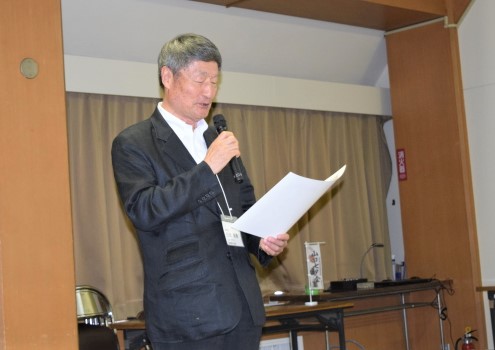 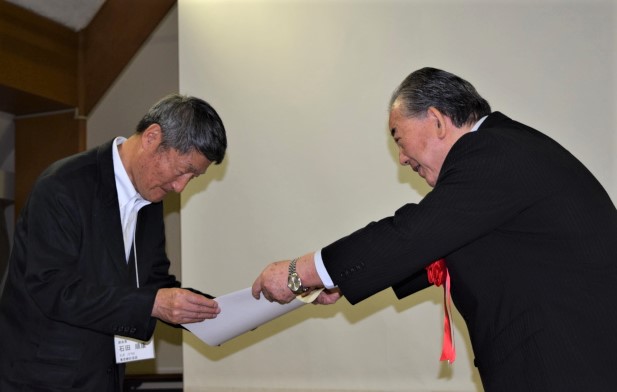 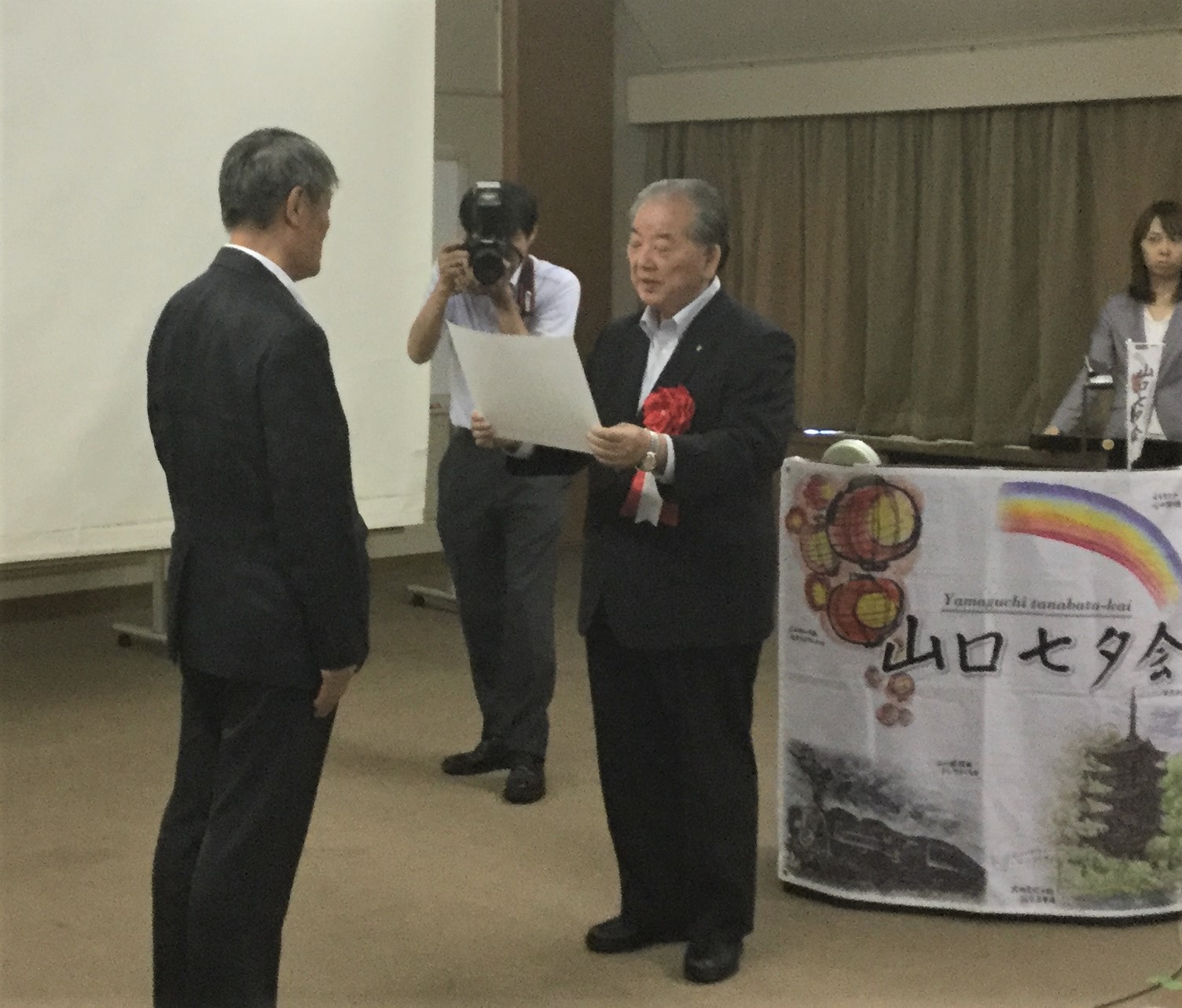 